附件1 亚足联沙滩足球L1级教练员培训班日程安排表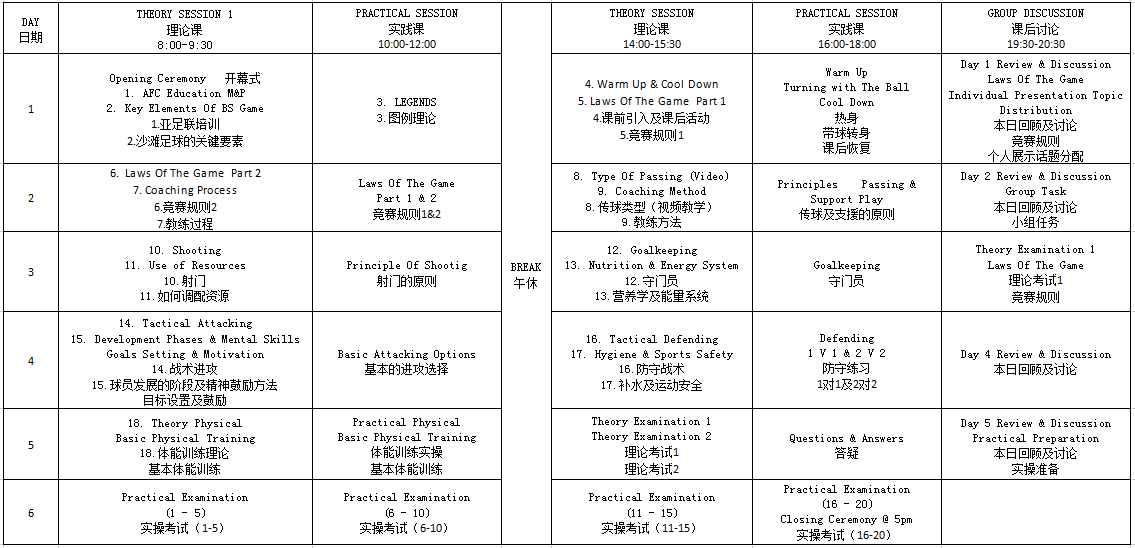 